Připravte se s námi na čarodějnice a utvořte si doma čarodějnickou atmosféru.Zazpívejte si čarodějnou písničku.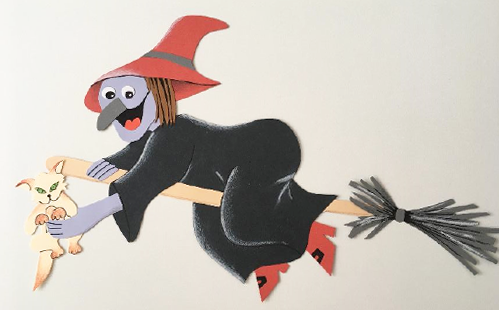 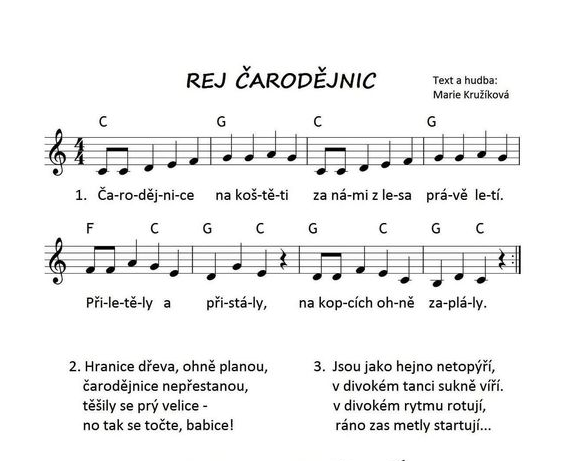 Čarodějnice z prokladů na vajíčkaVyrobte si čarodějnici z prokladů na vajíčka. Stačí jen z prokladů vystřihnout hlavu, pomocí lýka nebo vlny dolepit vlasy. Z papíru utvořte kornoutek, který můžete pomalovat a dolepte ho jako klobouk. Obličej čarodějnice dotvořte pomocí fixy.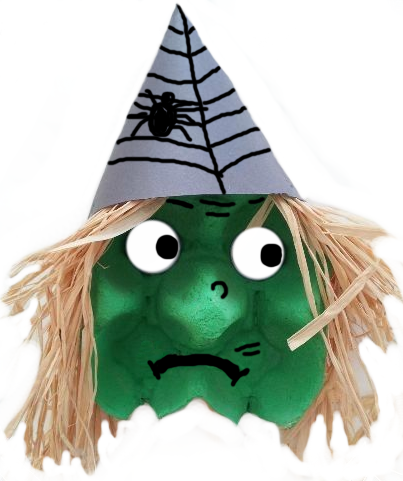 Obtáhni cestu, kudy čarodějnice poletí.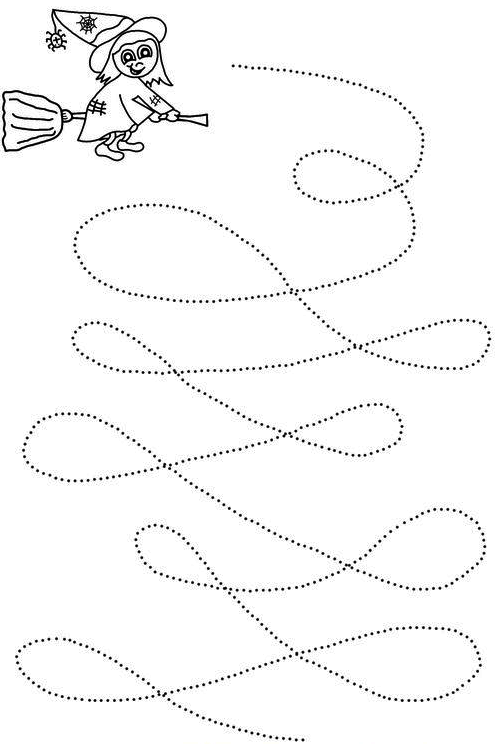 Nauč se s námi básničku.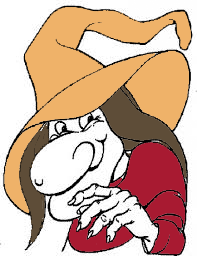 JežibabíPozor, pozor, děti,ježibaba letí!Na kopeček do Vambeříletí bába na večeři.Na pometlu vzduchem sviští,děti doma strachem piští,ale teď ji zrovinkazajímá jen pečínka.Pomoz pavoučkovi uplést pavučinu pomocí spojování čar.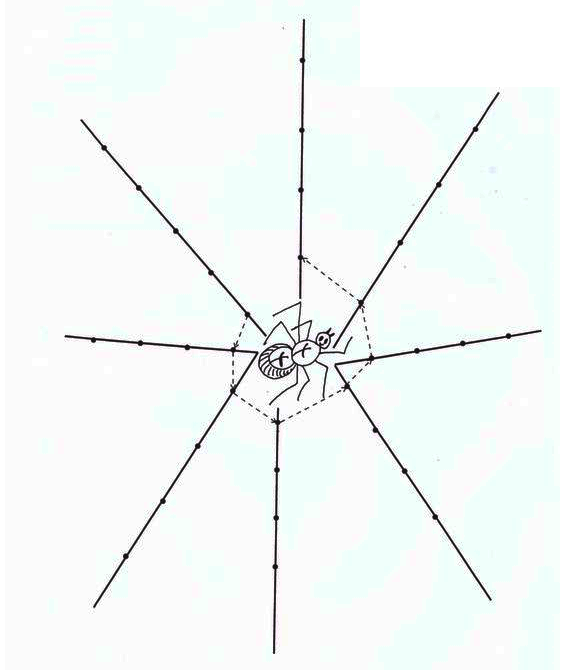 Na obrázku najdi 7 rozdílů.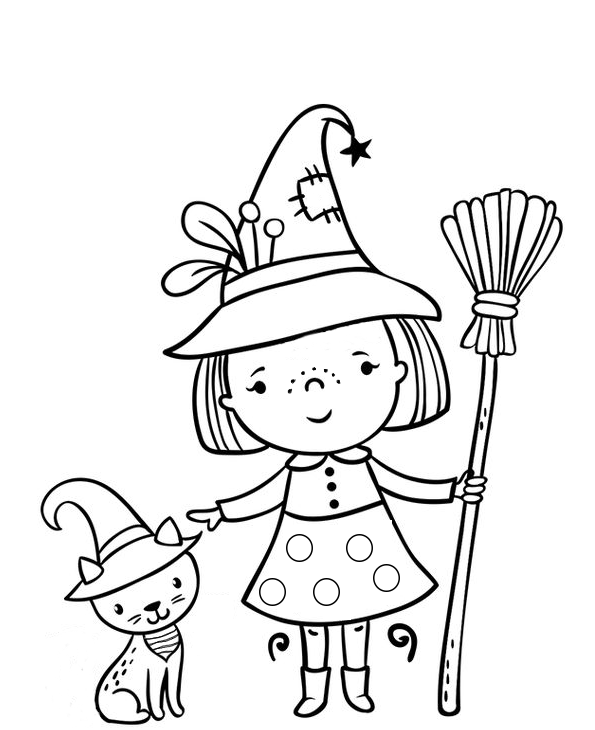 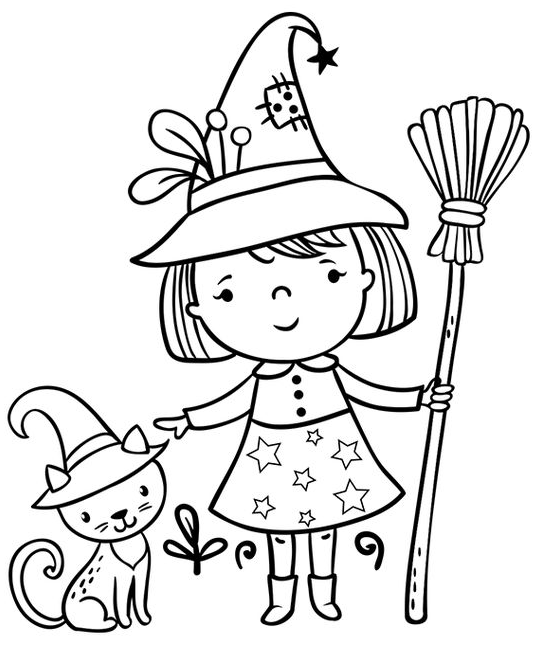 Čarodějnice zapomněla dokončit čarodějnické domino. Zkusíš ho dokončit za ní?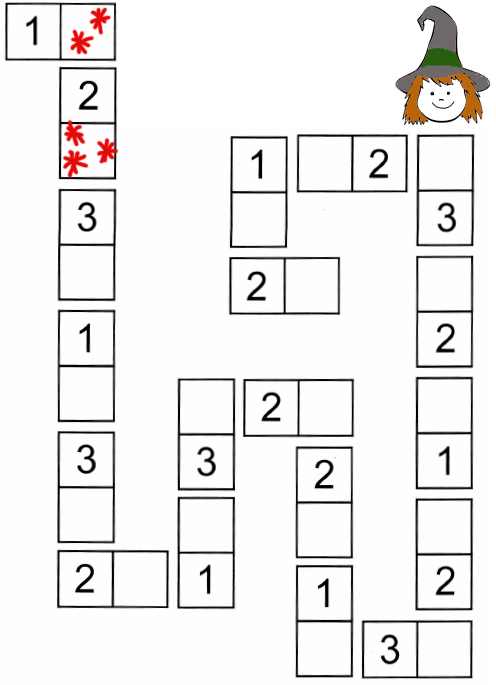 Dokresli čarodějnici vlasy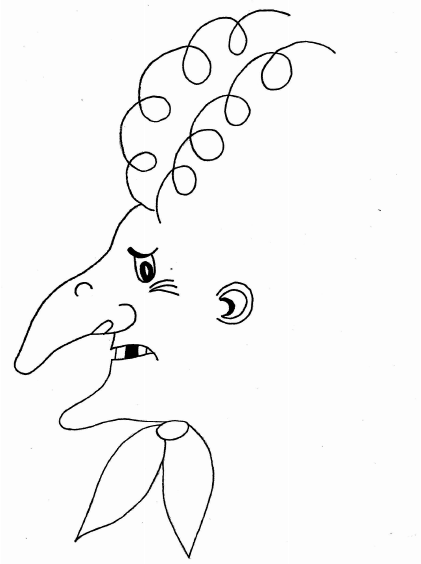 